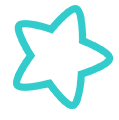 St Piers 
School and Sixth Form and FE College Application FormApplicant Name: Placement Commencing: 
(2020 / 2021 / 2022)Please ensure that this form is fully completed before it is returned. In addition, it is very important that St Piers is in receipt of the reports listed below. Please be aware that without these, we will be unable to progress your application. Please indicate which reports are attached: Current EHCP		 Latest Annual Review	 Behaviour Support Plan Latest School Report    	 Medical Reports	 	 Therapy Reports Respite Report (if applicable) 				 OtherIf other please specify:Return all information to:Admissions, Young Epilepsy, St Piers Lane, Lingfield, Surrey, RH7 6PW or education@youngepilepsy.org.ukAbout the applicant Consent for ReportsApplicant’s full nameApplicant’s addressApplicant’s postcodeLocal authorityGender  Male       Female      OtherPlease specify:Date of birthNationalityHome languageReligionUnique Learner Number NHS NumberApplicant’s ethnic originApplicant’s ethnic originWhiteMixedAsian or Asian BritishAsian or Asian BritishBlack or Black BritishOtherBritishIrish Other Please specify:      White/Black CaribbeanWhite/Black African White/AsianOther Please specify:      Indian Pakistani Bangladeshi OtherPlease specify:Indian Pakistani Bangladeshi OtherPlease specify:Caribbean African Other Please specify:ChineseOther Please specify:Placement commencing2020   2021  2022   2023 Placement commencing2020   2021  2022   2023  SCHOOL           5-16   SIXTH FORM   16-19 YRS COLLEGE         19-25 YRSPlacement Type: Day Weekly (Monday 9am – Friday 4pm, boarding) Termly (Monday – Sunday, term-time only) SCHOOL           5-16   SIXTH FORM   16-19 YRS COLLEGE         19-25 YRSPlacement Type: Day Weekly (Monday 9am – Friday 4pm, boarding) Termly (Monday – Sunday, term-time only) SCHOOL           5-16   SIXTH FORM   16-19 YRS COLLEGE         19-25 YRSPlacement Type: Day Weekly (Monday 9am – Friday 4pm, boarding) Termly (Monday – Sunday, term-time only) SCHOOL           5-16   SIXTH FORM   16-19 YRS COLLEGE         19-25 YRSPlacement Type: Day Weekly (Monday 9am – Friday 4pm, boarding) Termly (Monday – Sunday, term-time only)What is the applicant’s primary need?What is the applicant’s primary need? Moderate Learning Difficulty (MLD)  Severe Learning Difficulty (SLD)  Profound and Multiple Learning Difficulty (PMLD) Moderate Learning Difficulty (MLD)  Severe Learning Difficulty (SLD)  Profound and Multiple Learning Difficulty (PMLD) Moderate Learning Difficulty (MLD)  Severe Learning Difficulty (SLD)  Profound and Multiple Learning Difficulty (PMLD) Moderate Learning Difficulty (MLD)  Severe Learning Difficulty (SLD)  Profound and Multiple Learning Difficulty (PMLD)Does the applicant have Epilepsy?Does the applicant have Epilepsy? Yes No Yes No Yes No Yes NoWhat is the applicant’s diagnosis?What is the applicant’s diagnosis?What is the applicant’s diagnosis?What is the applicant’s diagnosis?What is the applicant’s diagnosis?What is the applicant’s diagnosis?What is the applicant’s diagnosis?What is the applicant’s diagnosis?What is the applicant’s diagnosis?What is the applicant’s diagnosis?Please tick any that apply to the applicant:Please tick any that apply to the applicant: Social, Emotional & Mental Health  Speech, Language & Communication Needs  Hearing Impairment  Visual Impairment  Multi-Sensory Impairment  Physical Disability  Autistic Spectrum Disorder  SEN support but no specialist assessment of type of need  Other Difficulty/ Disability If other, please state:       Social, Emotional & Mental Health  Speech, Language & Communication Needs  Hearing Impairment  Visual Impairment  Multi-Sensory Impairment  Physical Disability  Autistic Spectrum Disorder  SEN support but no specialist assessment of type of need  Other Difficulty/ Disability If other, please state:       Social, Emotional & Mental Health  Speech, Language & Communication Needs  Hearing Impairment  Visual Impairment  Multi-Sensory Impairment  Physical Disability  Autistic Spectrum Disorder  SEN support but no specialist assessment of type of need  Other Difficulty/ Disability If other, please state:       Social, Emotional & Mental Health  Speech, Language & Communication Needs  Hearing Impairment  Visual Impairment  Multi-Sensory Impairment  Physical Disability  Autistic Spectrum Disorder  SEN support but no specialist assessment of type of need  Other Difficulty/ Disability If other, please state:      SafeguardingSafeguardingSafeguardingSafeguardingSafeguardingSafeguardingHave there been any safeguarding or child/adult protection concerns related to this child/young person? Yes  No If yes please provide details:Have there been any safeguarding or child/adult protection concerns related to this child/young person? Yes  No If yes please provide details:Have there been any safeguarding or child/adult protection concerns related to this child/young person? Yes  No If yes please provide details:Have there been any safeguarding or child/adult protection concerns related to this child/young person? Yes  No If yes please provide details:Have there been any safeguarding or child/adult protection concerns related to this child/young person? Yes  No If yes please provide details:Have there been any safeguarding or child/adult protection concerns related to this child/young person? Yes  No If yes please provide details:Is the child currently on a child protection plan or have they been on a child protection plan?Yes   No Is the child currently on a child protection plan or have they been on a child protection plan?Yes   No Is the child currently on a child protection plan or have they been on a child protection plan?Yes   No Is the child currently on a child protection plan or have they been on a child protection plan?Yes   No Is the child currently on a child protection plan or have they been on a child protection plan?Yes   No Is the child currently on a child protection plan or have they been on a child protection plan?Yes   No Is the child a Child in Need? Yes   No Is the child a Child in Need? Yes   No Is the child a Child in Need? Yes   No Is the child a Child in Need? Yes   No Is the child a Child in Need? Yes   No Is the child a Child in Need? Yes   No Have the police ever been called in relation to this child/young person?Yes  No If yes please provide details:Have the police ever been called in relation to this child/young person?Yes  No If yes please provide details:Have the police ever been called in relation to this child/young person?Yes  No If yes please provide details:Have the police ever been called in relation to this child/young person?Yes  No If yes please provide details:Have the police ever been called in relation to this child/young person?Yes  No If yes please provide details:Have the police ever been called in relation to this child/young person?Yes  No If yes please provide details:Is the young person looked after by local authority?Yes   No Is the young person looked after by local authority?Yes   No Is the young person looked after by local authority?Yes   No If ‘Yes’ is it:Involuntarily through a Care Order (Section 31) Voluntarily under section 20 or 85 If ‘Yes’ is it:Involuntarily through a Care Order (Section 31) Voluntarily under section 20 or 85 If ‘Yes’ is it:Involuntarily through a Care Order (Section 31) Voluntarily under section 20 or 85 Is the young person a care leaver?  Yes  No Is the young person a care leaver?  Yes  No Is the young person a care leaver?  Yes  No Is the young person a care leaver?  Yes  No Is the young person a care leaver?  Yes  No Is the young person a care leaver?  Yes  No PARENTAL RESPONSIBILITY: In accordance with The Children Act 1989 (under 18’s) please give full details below of ALL persons with parental responsibility and to whom correspondence, reports invitations etc. should be sent.PARENTAL RESPONSIBILITY: In accordance with The Children Act 1989 (under 18’s) please give full details below of ALL persons with parental responsibility and to whom correspondence, reports invitations etc. should be sent.PARENTAL RESPONSIBILITY: In accordance with The Children Act 1989 (under 18’s) please give full details below of ALL persons with parental responsibility and to whom correspondence, reports invitations etc. should be sent.PARENTAL RESPONSIBILITY: In accordance with The Children Act 1989 (under 18’s) please give full details below of ALL persons with parental responsibility and to whom correspondence, reports invitations etc. should be sent.PARENTAL RESPONSIBILITY: In accordance with The Children Act 1989 (under 18’s) please give full details below of ALL persons with parental responsibility and to whom correspondence, reports invitations etc. should be sent.PARENTAL RESPONSIBILITY: In accordance with The Children Act 1989 (under 18’s) please give full details below of ALL persons with parental responsibility and to whom correspondence, reports invitations etc. should be sent.Parent/Carer 1Parent/Carer 1Parent/Carer 1Parent/Carer 1Parent/Carer 1Parent/Carer 1NameNameNameRelationship to applicantRelationship to applicantRelationship to applicantAddressAddressAddressPostcodePostcodePostcodeTelephone – HomeTelephone – HomeTelephone – HomeTelephone – MobileTelephone – MobileTelephone – MobileEmailEmailEmailParent/Carer 2Parent/Carer 2Parent/Carer 2Parent/Carer 2Parent/Carer 2Parent/Carer 2NameNameNameRelationship to applicantRelationship to applicantRelationship to applicantAddressAddressAddressPostcodePostcodePostcodeTelephone – HomeTelephone – HomeTelephone – HomeTelephone – MobileTelephone – MobileTelephone – MobileEmailEmailEmailDeputy/Local Authority Contact InformationDeputy/Local Authority Contact InformationDeputy/Local Authority Contact InformationDeputy/Local Authority Contact InformationDeputy/Local Authority Contact InformationDeputy/Local Authority Contact InformationDoes anyone have deputyship for          Personal Welfare     Property & Affairs Does anyone have deputyship for          Personal Welfare     Property & Affairs Does anyone have deputyship for          Personal Welfare     Property & Affairs Does anyone have deputyship for          Personal Welfare     Property & Affairs Does anyone have deputyship for          Personal Welfare     Property & Affairs Does anyone have deputyship for          Personal Welfare     Property & Affairs If yes, who is the appointed deputy
(Please include a copy of the Court Order appointing the Deputy)If yes, who is the appointed deputy
(Please include a copy of the Court Order appointing the Deputy)If yes, who is the appointed deputy
(Please include a copy of the Court Order appointing the Deputy)Local Authority contact nameLocal Authority contact nameLocal Authority contact nameDeputy/Local Authority Contact Information (Cont)Deputy/Local Authority Contact Information (Cont)Deputy/Local Authority Contact Information (Cont)Deputy/Local Authority Contact Information (Cont)Deputy/Local Authority Contact Information (Cont)Deputy/Local Authority Contact Information (Cont)Local Authority contact addressLocal Authority contact addressLocal Authority contact addressPostcodePostcodePostcodeLocal Authority contact email addressLocal Authority contact email addressLocal Authority contact email addressEducation InformationEducation InformationEducation InformationEducation InformationEducation InformationEducation InformationCurrent or most recent School or College name and address:Current or most recent School or College name and address:Current or most recent School or College name and address:PostcodePostcodePostcodeDates attendedDates attendedDates attendedFrom                   To From                   To From                   To Previous School 1 - NamePrevious School 1 - NamePrevious School 1 - NameLocationLocationLocationDates attendedDates attendedDates attendedFrom                     To From                     To From                     To Previous School 2 - NamePrevious School 2 - NamePrevious School 2 - NameLocationLocationLocationDates attendedDates attendedDates attendedFrom                   To From                   To From                   To Previous School 3 - NamePrevious School 3 - NamePrevious School 3 - NameLocationLocationLocationDates attendedDates attendedDates attendedFrom                    To From                    To From                    To Previous School 4 - NamePrevious School 4 - NamePrevious School 4 - NameLocationLocationLocationDates attendedDates attendedDates attendedFrom                  To From                  To From                  To Unique pupil numberUnique pupil numberUnique pupil numberPlease provide details of current educational levels achieved Literacy Numeracy Science Other Does the applicant receive additional support in the classroom? If so, for how long? What specific interests does the applicant have at school/college? Is there anything that they do not like?Does the applicant have access to the National Curriculum?What level of qualification does the applicant have?  Does the applicant have a modified curriculum? Please give details.Has the applicant ever been refused admission to a school or college? Please provide details.Has the applicant ever been excluded from a school or college? Please provide details. If the applicant is currently not in education please advise why and details what activities they are taking part in day to day. OtherOtherDoes the applicant have access to a psychologist? Please advise input received:Leisure/hobbies/clubs/interestsReligious or cultural needsMedical InformationMedical InformationDoes the applicant have seizures?Does the applicant have seizures?Does the applicant have seizures?Does the applicant have seizures?Does the applicant have seizures?Does the applicant have seizures?Yes   No Yes   No Yes   No Yes   No Yes   No If yes, please detail seizure types and duration :If yes, please detail seizure types and duration :If yes, please detail seizure types and duration :If yes, please detail seizure types and duration :If yes, please detail seizure types and duration :If yes, please detail seizure types and duration :If yes, please detail seizure types and duration :If yes, please detail seizure types and duration :If yes, please detail seizure types and duration :Has a seizure ever lasted longer than 30 minutes?Has a seizure ever lasted longer than 30 minutes?Has a seizure ever lasted longer than 30 minutes?Has a seizure ever lasted longer than 30 minutes?Has a seizure ever lasted longer than 30 minutes?Has a seizure ever lasted longer than 30 minutes?Yes   No Yes   No Yes   No Yes   No Yes   No If yes, what was the treatment given ?If yes, what was the treatment given ?If yes, what was the treatment given ?If yes, what was the treatment given ?If yes, what was the treatment given ?If yes, what was the treatment given ?If yes, what was the treatment given ?If yes, what was the treatment given ?If yes, what was the treatment given ?Has the applicant ever required hospital admission in relation to their epilepsy?  Has the applicant ever required hospital admission in relation to their epilepsy?  Has the applicant ever required hospital admission in relation to their epilepsy?  Has the applicant ever required hospital admission in relation to their epilepsy?  Has the applicant ever required hospital admission in relation to their epilepsy?  Has the applicant ever required hospital admission in relation to their epilepsy?  Yes   No Yes   No Yes   No Yes   No Yes   No If yes, where and when?If yes, where and when?If yes, where and when?If yes, where and when?If yes, where and when?If yes, where and when?If yes, where and when?If yes, where and when?If yes, where and when?Has medical assistance ever been required to stop a seizure?Has medical assistance ever been required to stop a seizure?Has medical assistance ever been required to stop a seizure?Has medical assistance ever been required to stop a seizure?Has medical assistance ever been required to stop a seizure?Has medical assistance ever been required to stop a seizure?Yes   No Yes   No Yes   No Yes   No Yes   No Do seizures ever occur in clusters?Do seizures ever occur in clusters?Do seizures ever occur in clusters?Do seizures ever occur in clusters?Do seizures ever occur in clusters?Do seizures ever occur in clusters?Do seizures ever occur in clusters?Do seizures ever occur in clusters?Yes   No Is extra medication required to stop a cluster of seizures?Did they experience any adverse reaction to this:Is extra medication required to stop a cluster of seizures?Did they experience any adverse reaction to this:Is extra medication required to stop a cluster of seizures?Did they experience any adverse reaction to this:Is extra medication required to stop a cluster of seizures?Did they experience any adverse reaction to this:Is extra medication required to stop a cluster of seizures?Did they experience any adverse reaction to this:Is extra medication required to stop a cluster of seizures?Did they experience any adverse reaction to this:Yes   No Yes   No Yes   No Yes   No Yes   No Yes   No Yes   No Yes   No Yes   No Yes   No If yes, please give details:If yes, please give details:If yes, please give details:If yes, please give details:If yes, please give details:If yes, please give details:If yes, please give details:If yes, please give details:If yes, please give details:Has the applicant ever injured themselves during a seizure?Has the applicant ever injured themselves during a seizure?Has the applicant ever injured themselves during a seizure?Has the applicant ever injured themselves during a seizure?Has the applicant ever injured themselves during a seizure?Has the applicant ever injured themselves during a seizure?Yes   No Yes   No Yes   No Yes   No Yes   No If yes, please give details:If yes, please give details:If yes, please give details:If yes, please give details:If yes, please give details:If yes, please give details:If yes, please give details:If yes, please give details:If yes, please give details:Does the applicant sleep after a seizure? Does the applicant sleep after a seizure? Does the applicant sleep after a seizure? Does the applicant sleep after a seizure? Does the applicant sleep after a seizure? Does the applicant sleep after a seizure? Yes   No Yes   No Yes   No Yes   No Yes   No If yes, please give details:If yes, please give details:If yes, please give details:If yes, please give details:If yes, please give details:If yes, please give details:If yes, please give details:If yes, please give details:If yes, please give details:Are there any behaviour/mood changes before/after a seizure?Are there any behaviour/mood changes before/after a seizure?Are there any behaviour/mood changes before/after a seizure?Are there any behaviour/mood changes before/after a seizure?Are there any behaviour/mood changes before/after a seizure?Are there any behaviour/mood changes before/after a seizure?Yes   No Yes   No Yes   No Yes   No Yes   No If yes, please give details:If yes, please give details:If yes, please give details:If yes, please give details:If yes, please give details:If yes, please give details:If yes, please give details:If yes, please give details:If yes, please give details:Does vomiting occur during or after a seizure?Does vomiting occur during or after a seizure?Does vomiting occur during or after a seizure?Does vomiting occur during or after a seizure?Does vomiting occur during or after a seizure?Does vomiting occur during or after a seizure?Yes   No Yes   No Yes   No Yes   No Yes   No If yes, please give details:If yes, please give details:If yes, please give details:If yes, please give details:If yes, please give details:If yes, please give details:If yes, please give details:If yes, please give details:If yes, please give details:Does incontinence occur during or after a seizure?Does incontinence occur during or after a seizure?Does incontinence occur during or after a seizure?Does incontinence occur during or after a seizure?Does incontinence occur during or after a seizure?Does incontinence occur during or after a seizure?Yes   No Yes   No Yes   No Yes   No Yes   No If yes, please give details:If yes, please give details:If yes, please give details:If yes, please give details:If yes, please give details:If yes, please give details:If yes, please give details:If yes, please give details:If yes, please give details:MedicationMedicationMedicationMedicationMedicationMedicationMedicationMedicationMedicationMedicationMedicationMedicationMedicationMedicationMedicationMedicationMedicationMedicationMedicationMedicationRoutine Drug(s) (Name)Routine Drug(s) (Name)Routine Drug(s) (Name)Routine Drug(s) (Name)Routine Drug(s) (Name)StrengthStrengthStrengthStrengthStrengthDosageDosageDosageWhen and how administeredWhen and how administeredWhen and how administeredWhen and how administeredWhen and how administeredWhen and how administeredWhen and how administeredEmergency Drug(s) NameEmergency Drug(s) NameEmergency Drug(s) NameEmergency Drug(s) NameEmergency Drug(s) NameStrengthStrengthStrengthStrengthStrengthDosageDosageDosageWhen and how administeredWhen and how administeredWhen and how administeredWhen and how administeredWhen and how administeredWhen and how administeredWhen and how administeredHas the applicant ever had an adverse reaction to any of these medicationsHas the applicant ever had an adverse reaction to any of these medicationsHas the applicant ever had an adverse reaction to any of these medicationsHas the applicant ever had an adverse reaction to any of these medicationsHas the applicant ever had an adverse reaction to any of these medicationsYes Yes No No No Details:Details:Details:Details:Details:Details:Details:Details:Details:Details:Does the applicant experience or require treatment for any of the following?Does the applicant experience or require treatment for any of the following?Does the applicant experience or require treatment for any of the following?Does the applicant experience or require treatment for any of the following?Does the applicant experience or require treatment for any of the following?YesYesNoNoNoDetails:Details:Details:Details:Details:Details:Details:Details:Details:Details:DiabetesDiabetesDiabetesDiabetesDiabetesAsthmaAsthmaAsthmaAsthmaAsthmaEczemaEczemaEczemaEczemaEczemaHeart ProblemsHeart ProblemsHeart ProblemsHeart ProblemsHeart ProblemsAny AllergiesAny AllergiesAny AllergiesAny AllergiesAny AllergiesAny other disability or medical conditions?Any other disability or medical conditions?Any other disability or medical conditions?Any other disability or medical conditions?Any other disability or medical conditions?Has the applicant had any of the following?Has the applicant had any of the following?Has the applicant had any of the following?Has the applicant had any of the following?Has the applicant had any of the following?Has the applicant had any of the following?Has the applicant had any of the following?Has the applicant had any of the following?Has the applicant had the following immunisations?Has the applicant had the following immunisations?Has the applicant had the following immunisations?Has the applicant had the following immunisations?Has the applicant had the following immunisations?Has the applicant had the following immunisations?Has the applicant had the following immunisations?Has the applicant had the following immunisations?Has the applicant had the following immunisations?Has the applicant had the following immunisations?Has the applicant had the following immunisations?Has the applicant had the following immunisations?YesYesNoDateDateDateDateYesNoDateDateDateMeaslesDiphtheriaDiphtheriaDiphtheriaDiphtheriaDiphtheriaDiphtheriaDiphtheriaMumpsTetanusTetanusTetanusTetanusTetanusTetanusTetanusRubellaWhooping CoughWhooping CoughWhooping CoughWhooping CoughWhooping CoughWhooping CoughWhooping CoughChicken PoxPoliomyelitisPoliomyelitisPoliomyelitisPoliomyelitisPoliomyelitisPoliomyelitisPoliomyelitisRubellaMMR (measles, mumps, rubella)MMR (measles, mumps, rubella)MMR (measles, mumps, rubella)MMR (measles, mumps, rubella)MMR (measles, mumps, rubella)MMR (measles, mumps, rubella)MMR (measles, mumps, rubella)BCGYesYesYesYesNoNoNot now but in the pastNot now but in the pastNot now but in the pastNot now but in the pastNot now but in the pastNot now but in the pastDoes the applicant have eyesight problems?If yes, is the applicant registered blind?Does the applicant have eyesight problems?If yes, is the applicant registered blind?Does the applicant have eyesight problems?If yes, is the applicant registered blind?Does the applicant have eyesight problems?If yes, is the applicant registered blind?Does the applicant have eyesight problems?If yes, is the applicant registered blind?Does the applicant have eyesight problems?If yes, is the applicant registered blind?Does the applicant have eyesight problems?If yes, is the applicant registered blind?Does the applicant have eyesight problems?If yes, is the applicant registered blind?Does the applicant have hearing problems?Does the applicant have hearing problems?Does the applicant have hearing problems?Does the applicant have hearing problems?Does the applicant have hearing problems?Does the applicant have hearing problems?Does the applicant have hearing problems?Does the applicant have hearing problems?Please provide further details: Please provide further details: Please provide further details: Please provide further details: Please provide further details: Please provide further details: Please provide further details: Please provide further details: Please provide further details: Please provide further details: Please provide further details: Please provide further details: Please provide further details: Please provide further details: Please provide further details: Please provide further details: Please provide further details: Please provide further details: Please provide further details: Please provide further details: TherapyTherapyTherapyTherapyTherapyTherapyTherapyTherapyTherapyTherapyTherapyTherapyTherapyTherapyTherapyTherapyTherapyTherapyTherapyTherapyDoes the applicant see a speech and language therapist (SLT) at their current school? Does the applicant see a speech and language therapist (SLT) at their current school? Does the applicant see a speech and language therapist (SLT) at their current school? Does the applicant see a speech and language therapist (SLT) at their current school? Does the applicant see a speech and language therapist (SLT) at their current school? Does the applicant see a speech and language therapist (SLT) at their current school? Does the applicant see a speech and language therapist (SLT) at their current school? Does the applicant see a speech and language therapist (SLT) at their current school? Do you know what they do?Do you know what they do?Do you know what they do?Do you know what they do?Do you know what they do?Do you know what they do?Do you know what they do?Do you know what they do?Do you feel the applicant needs SLT input at Young Epilepsy? Do you feel the applicant needs SLT input at Young Epilepsy? Do you feel the applicant needs SLT input at Young Epilepsy? Do you feel the applicant needs SLT input at Young Epilepsy? Do you feel the applicant needs SLT input at Young Epilepsy? Do you feel the applicant needs SLT input at Young Epilepsy? Do you feel the applicant needs SLT input at Young Epilepsy? Do you feel the applicant needs SLT input at Young Epilepsy? If so, what areas would you want us to work on?If so, what areas would you want us to work on?If so, what areas would you want us to work on?If so, what areas would you want us to work on?If so, what areas would you want us to work on?If so, what areas would you want us to work on?If so, what areas would you want us to work on?If so, what areas would you want us to work on?CommunicationCommunicationCommunicationCommunicationCommunicationCommunicationCommunicationCommunicationCommunicationCommunicationCommunicationCommunicationCommunicationCommunicationCommunicationCommunicationCommunicationCommunicationCommunicationCommunicationHow would you describe the applicant’s ability to communicate with people? How would you describe the applicant’s ability to communicate with people? How would you describe the applicant’s ability to communicate with people? How would you describe the applicant’s ability to communicate with people? How would you describe the applicant’s ability to communicate with people? How would you describe the applicant’s ability to communicate with people? How would you describe the applicant’s ability to communicate with people? How would you describe the applicant’s ability to communicate with people? What do you see as their strong points in communicating?What do you see as their strong points in communicating?What do you see as their strong points in communicating?What do you see as their strong points in communicating?What do you see as their strong points in communicating?What do you see as their strong points in communicating?What do you see as their strong points in communicating?What do you see as their strong points in communicating?Please describe any concerns about their communication or areas of communication that still need developing.Please describe any concerns about their communication or areas of communication that still need developing.Please describe any concerns about their communication or areas of communication that still need developing.Please describe any concerns about their communication or areas of communication that still need developing.Please describe any concerns about their communication or areas of communication that still need developing.Please describe any concerns about their communication or areas of communication that still need developing.Please describe any concerns about their communication or areas of communication that still need developing.Please describe any concerns about their communication or areas of communication that still need developing.Have they ever used sign language, symbols, and objects of reference, PECS, electronic communication aids or a communication book? Please specify.Have they ever used sign language, symbols, and objects of reference, PECS, electronic communication aids or a communication book? Please specify.Have they ever used sign language, symbols, and objects of reference, PECS, electronic communication aids or a communication book? Please specify.Have they ever used sign language, symbols, and objects of reference, PECS, electronic communication aids or a communication book? Please specify.Have they ever used sign language, symbols, and objects of reference, PECS, electronic communication aids or a communication book? Please specify.Have they ever used sign language, symbols, and objects of reference, PECS, electronic communication aids or a communication book? Please specify.Have they ever used sign language, symbols, and objects of reference, PECS, electronic communication aids or a communication book? Please specify.Have they ever used sign language, symbols, and objects of reference, PECS, electronic communication aids or a communication book? Please specify.Oral Skills and HearingOral Skills and HearingOral Skills and HearingOral Skills and HearingOral Skills and HearingOral Skills and HearingOral Skills and HearingOral Skills and HearingOral Skills and HearingOral Skills and HearingOral Skills and HearingOral Skills and HearingOral Skills and HearingOral Skills and HearingOral Skills and HearingOral Skills and HearingOral Skills and HearingOral Skills and HearingOral Skills and HearingOral Skills and HearingCan the applicant chew and swallow effectively?Can the applicant chew and swallow effectively?Can the applicant chew and swallow effectively?Can the applicant chew and swallow effectively?Can the applicant chew and swallow effectively?Can the applicant chew and swallow effectively?Can the applicant chew and swallow effectively?Can the applicant chew and swallow effectively?Can the applicant chew and swallow effectively?Have they been known to cough or choke on food or drink?Have they been known to cough or choke on food or drink?Have they been known to cough or choke on food or drink?Have they been known to cough or choke on food or drink?Have they been known to cough or choke on food or drink?Have they been known to cough or choke on food or drink?Have they been known to cough or choke on food or drink?Have they been known to cough or choke on food or drink?Have they been known to cough or choke on food or drink? Never  Occasionally Regularly  Never  Occasionally Regularly  Never  Occasionally Regularly  Never  Occasionally Regularly  Never  Occasionally Regularly  Never  Occasionally Regularly  Never  Occasionally Regularly  Never  Occasionally Regularly  Never  Occasionally Regularly  Never  Occasionally Regularly  Never  Occasionally Regularly Have they ever had chest infections related to eating or drinking?Have they ever had chest infections related to eating or drinking?Have they ever had chest infections related to eating or drinking?Have they ever had chest infections related to eating or drinking?Have they ever had chest infections related to eating or drinking?Have they ever had chest infections related to eating or drinking?Have they ever had chest infections related to eating or drinking?Have they ever had chest infections related to eating or drinking?Have they ever had chest infections related to eating or drinking?Are there any foods you would not give them because of the texture?Are there any foods you would not give them because of the texture?Are there any foods you would not give them because of the texture?Are there any foods you would not give them because of the texture?Are there any foods you would not give them because of the texture?Are there any foods you would not give them because of the texture?Are there any foods you would not give them because of the texture?Are there any foods you would not give them because of the texture?Are there any foods you would not give them because of the texture?Does the applicant need any support with eating or drinking? (e.g. food cut into small pieces/pacing)Does the applicant need any support with eating or drinking? (e.g. food cut into small pieces/pacing)Does the applicant need any support with eating or drinking? (e.g. food cut into small pieces/pacing)Does the applicant need any support with eating or drinking? (e.g. food cut into small pieces/pacing)Does the applicant need any support with eating or drinking? (e.g. food cut into small pieces/pacing)Does the applicant need any support with eating or drinking? (e.g. food cut into small pieces/pacing)Does the applicant need any support with eating or drinking? (e.g. food cut into small pieces/pacing)Does the applicant need any support with eating or drinking? (e.g. food cut into small pieces/pacing)Does the applicant need any support with eating or drinking? (e.g. food cut into small pieces/pacing)Have they been seen by an SLT or ever has recommendations around eating and drinking?Have they been seen by an SLT or ever has recommendations around eating and drinking?Have they been seen by an SLT or ever has recommendations around eating and drinking?Have they been seen by an SLT or ever has recommendations around eating and drinking?Have they been seen by an SLT or ever has recommendations around eating and drinking?Have they been seen by an SLT or ever has recommendations around eating and drinking?Have they been seen by an SLT or ever has recommendations around eating and drinking?Have they been seen by an SLT or ever has recommendations around eating and drinking?Have they been seen by an SLT or ever has recommendations around eating and drinking?Have they ever needed tube feeding?Have they ever needed tube feeding?Have they ever needed tube feeding?Have they ever needed tube feeding?Have they ever needed tube feeding?Have they ever needed tube feeding?Have they ever needed tube feeding?Have they ever needed tube feeding?Have they ever needed tube feeding?Do they experience any hearing problems? Please describe any concerns.Do they experience any hearing problems? Please describe any concerns.Do they experience any hearing problems? Please describe any concerns.Do they experience any hearing problems? Please describe any concerns.Do they experience any hearing problems? Please describe any concerns.Do they experience any hearing problems? Please describe any concerns.Do they experience any hearing problems? Please describe any concerns.Do they experience any hearing problems? Please describe any concerns.Do they experience any hearing problems? Please describe any concerns.When the last known hearing test and what was the result?When the last known hearing test and what was the result?When the last known hearing test and what was the result?When the last known hearing test and what was the result?When the last known hearing test and what was the result?When the last known hearing test and what was the result?When the last known hearing test and what was the result?When the last known hearing test and what was the result?When the last known hearing test and what was the result?Has the applicant attended ENT or Audiology at any hospital? Please say where or when.Has the applicant attended ENT or Audiology at any hospital? Please say where or when.Has the applicant attended ENT or Audiology at any hospital? Please say where or when.Has the applicant attended ENT or Audiology at any hospital? Please say where or when.Has the applicant attended ENT or Audiology at any hospital? Please say where or when.Has the applicant attended ENT or Audiology at any hospital? Please say where or when.Has the applicant attended ENT or Audiology at any hospital? Please say where or when.Has the applicant attended ENT or Audiology at any hospital? Please say where or when.Has the applicant attended ENT or Audiology at any hospital? Please say where or when.Occupational TherapyOccupational TherapyOccupational TherapyOccupational TherapyOccupational TherapyOccupational TherapyOccupational TherapyOccupational TherapyOccupational TherapyOccupational TherapyOccupational TherapyOccupational TherapyOccupational TherapyOccupational TherapyOccupational TherapyOccupational TherapyOccupational TherapyOccupational TherapyOccupational TherapyOccupational TherapyHas the applicant had any OT input at school or at home? Do you know what this was for (e.g. equipment, fine motor skills)Has the applicant had any OT input at school or at home? Do you know what this was for (e.g. equipment, fine motor skills)Has the applicant had any OT input at school or at home? Do you know what this was for (e.g. equipment, fine motor skills)Has the applicant had any OT input at school or at home? Do you know what this was for (e.g. equipment, fine motor skills)Has the applicant had any OT input at school or at home? Do you know what this was for (e.g. equipment, fine motor skills)Has the applicant had any OT input at school or at home? Do you know what this was for (e.g. equipment, fine motor skills)Has the applicant had any OT input at school or at home? Do you know what this was for (e.g. equipment, fine motor skills)Has the applicant had any OT input at school or at home? Do you know what this was for (e.g. equipment, fine motor skills)Has the applicant had any OT input at school or at home? Do you know what this was for (e.g. equipment, fine motor skills)Do you feel that the applicant needs OT input at Young Epilepsy? If so, what areas would you like is to work on?Do you feel that the applicant needs OT input at Young Epilepsy? If so, what areas would you like is to work on?Do you feel that the applicant needs OT input at Young Epilepsy? If so, what areas would you like is to work on?Do you feel that the applicant needs OT input at Young Epilepsy? If so, what areas would you like is to work on?Do you feel that the applicant needs OT input at Young Epilepsy? If so, what areas would you like is to work on?Do you feel that the applicant needs OT input at Young Epilepsy? If so, what areas would you like is to work on?Do you feel that the applicant needs OT input at Young Epilepsy? If so, what areas would you like is to work on?Do you feel that the applicant needs OT input at Young Epilepsy? If so, what areas would you like is to work on?Do you feel that the applicant needs OT input at Young Epilepsy? If so, what areas would you like is to work on?Does the applicant experience any visual difficulties? Please describe any concerns.Does the applicant experience any visual difficulties? Please describe any concerns.Does the applicant experience any visual difficulties? Please describe any concerns.Does the applicant experience any visual difficulties? Please describe any concerns.Does the applicant experience any visual difficulties? Please describe any concerns.Does the applicant experience any visual difficulties? Please describe any concerns.Does the applicant experience any visual difficulties? Please describe any concerns.Does the applicant experience any visual difficulties? Please describe any concerns.Does the applicant experience any visual difficulties? Please describe any concerns.Has the applicant attended any Ophthalmology or Orthoptic appointments at any hospital? Please state where and when.Has the applicant attended any Ophthalmology or Orthoptic appointments at any hospital? Please state where and when.Has the applicant attended any Ophthalmology or Orthoptic appointments at any hospital? Please state where and when.Has the applicant attended any Ophthalmology or Orthoptic appointments at any hospital? Please state where and when.Has the applicant attended any Ophthalmology or Orthoptic appointments at any hospital? Please state where and when.Has the applicant attended any Ophthalmology or Orthoptic appointments at any hospital? Please state where and when.Has the applicant attended any Ophthalmology or Orthoptic appointments at any hospital? Please state where and when.Has the applicant attended any Ophthalmology or Orthoptic appointments at any hospital? Please state where and when.Has the applicant attended any Ophthalmology or Orthoptic appointments at any hospital? Please state where and when.Self-Care Please give details of help needed and equipment usedSelf-Care Please give details of help needed and equipment usedSelf-Care Please give details of help needed and equipment usedSelf-Care Please give details of help needed and equipment usedSelf-Care Please give details of help needed and equipment usedSelf-Care Please give details of help needed and equipment usedSelf-Care Please give details of help needed and equipment usedSelf-Care Please give details of help needed and equipment usedSelf-Care Please give details of help needed and equipment usedSelf-Care Please give details of help needed and equipment usedSelf-Care Please give details of help needed and equipment usedSelf-Care Please give details of help needed and equipment usedSelf-Care Please give details of help needed and equipment usedSelf-Care Please give details of help needed and equipment usedSelf-Care Please give details of help needed and equipment usedSelf-Care Please give details of help needed and equipment usedSelf-Care Please give details of help needed and equipment usedSelf-Care Please give details of help needed and equipment usedSelf-Care Please give details of help needed and equipment usedSelf-Care Please give details of help needed and equipment usedDressingDressingEating/DrinkingEating/DrinkingToiletingToiletingShower/BathShower/BathGrooming (hair, nails, teeth)Grooming (hair, nails, teeth)Shaving or hair removalShaving or hair removalMenstruationMenstruationTransfers Can the applicant get on/off or in/out of the following? Please give detailsTransfers Can the applicant get on/off or in/out of the following? Please give detailsTransfers Can the applicant get on/off or in/out of the following? Please give detailsTransfers Can the applicant get on/off or in/out of the following? Please give detailsTransfers Can the applicant get on/off or in/out of the following? Please give detailsTransfers Can the applicant get on/off or in/out of the following? Please give detailsTransfers Can the applicant get on/off or in/out of the following? Please give detailsTransfers Can the applicant get on/off or in/out of the following? Please give detailsTransfers Can the applicant get on/off or in/out of the following? Please give detailsTransfers Can the applicant get on/off or in/out of the following? Please give detailsTransfers Can the applicant get on/off or in/out of the following? Please give detailsTransfers Can the applicant get on/off or in/out of the following? Please give detailsTransfers Can the applicant get on/off or in/out of the following? Please give detailsTransfers Can the applicant get on/off or in/out of the following? Please give detailsTransfers Can the applicant get on/off or in/out of the following? Please give detailsTransfers Can the applicant get on/off or in/out of the following? Please give detailsTransfers Can the applicant get on/off or in/out of the following? Please give detailsTransfers Can the applicant get on/off or in/out of the following? Please give detailsTransfers Can the applicant get on/off or in/out of the following? Please give detailsTransfers Can the applicant get on/off or in/out of the following? Please give detailsBedBedChairChairToiletToiletFloorFloorBathBathManual Dexterity Can the applicant do the following? Please give details.Manual Dexterity Can the applicant do the following? Please give details.Manual Dexterity Can the applicant do the following? Please give details.Manual Dexterity Can the applicant do the following? Please give details.Manual Dexterity Can the applicant do the following? Please give details.Manual Dexterity Can the applicant do the following? Please give details.Manual Dexterity Can the applicant do the following? Please give details.Manual Dexterity Can the applicant do the following? Please give details.Manual Dexterity Can the applicant do the following? Please give details.Manual Dexterity Can the applicant do the following? Please give details.Manual Dexterity Can the applicant do the following? Please give details.Manual Dexterity Can the applicant do the following? Please give details.Manual Dexterity Can the applicant do the following? Please give details.Manual Dexterity Can the applicant do the following? Please give details.Manual Dexterity Can the applicant do the following? Please give details.Manual Dexterity Can the applicant do the following? Please give details.Manual Dexterity Can the applicant do the following? Please give details.Manual Dexterity Can the applicant do the following? Please give details.Manual Dexterity Can the applicant do the following? Please give details.Manual Dexterity Can the applicant do the following? Please give details.ButtonsButtonsZipsZipsShoe lacesShoe lacesCut with scissorsCut with scissorsWrite their nameWrite their nameApply make-upApply make-upPut on own jewellery or watchPut on own jewellery or watchUse a mobile phoneUse a mobile phoneUse a computer or games consoleUse a computer or games consolePhysiotherapy Please indicate if the applicant can use/do the following and give details of help neededPhysiotherapy Please indicate if the applicant can use/do the following and give details of help neededPhysiotherapy Please indicate if the applicant can use/do the following and give details of help neededPhysiotherapy Please indicate if the applicant can use/do the following and give details of help neededPhysiotherapy Please indicate if the applicant can use/do the following and give details of help neededPhysiotherapy Please indicate if the applicant can use/do the following and give details of help neededPhysiotherapy Please indicate if the applicant can use/do the following and give details of help neededPhysiotherapy Please indicate if the applicant can use/do the following and give details of help neededPhysiotherapy Please indicate if the applicant can use/do the following and give details of help neededPhysiotherapy Please indicate if the applicant can use/do the following and give details of help neededPhysiotherapy Please indicate if the applicant can use/do the following and give details of help neededPhysiotherapy Please indicate if the applicant can use/do the following and give details of help neededPhysiotherapy Please indicate if the applicant can use/do the following and give details of help neededPhysiotherapy Please indicate if the applicant can use/do the following and give details of help neededPhysiotherapy Please indicate if the applicant can use/do the following and give details of help neededPhysiotherapy Please indicate if the applicant can use/do the following and give details of help neededPhysiotherapy Please indicate if the applicant can use/do the following and give details of help neededPhysiotherapy Please indicate if the applicant can use/do the following and give details of help neededPhysiotherapy Please indicate if the applicant can use/do the following and give details of help neededPhysiotherapy Please indicate if the applicant can use/do the following and give details of help neededStepsStepsStairsStairsLiftsLiftsEscalatorEscalatorPublic transportPublic transportLevel of road safety awarenessLevel of road safety awarenessSpeed of walkingSpeed of walking Slow/fast/average etc. Slow/fast/average etc. Slow/fast/average etc. Slow/fast/average etc. Slow/fast/average etc. Slow/fast/average etc. Slow/fast/average etc. Slow/fast/average etc. Slow/fast/average etc. Slow/fast/average etc. Slow/fast/average etc. Slow/fast/average etc. Slow/fast/average etc. Slow/fast/average etc. Slow/fast/average etc. Slow/fast/average etc. Slow/fast/average etc. Slow/fast/average etc.Ability to runAbility to runWalking staminaWalking stamina Distance/fatigue/motivation etc. Distance/fatigue/motivation etc. Distance/fatigue/motivation etc. Distance/fatigue/motivation etc. Distance/fatigue/motivation etc. Distance/fatigue/motivation etc. Distance/fatigue/motivation etc. Distance/fatigue/motivation etc. Distance/fatigue/motivation etc. Distance/fatigue/motivation etc. Distance/fatigue/motivation etc. Distance/fatigue/motivation etc. Distance/fatigue/motivation etc. Distance/fatigue/motivation etc. Distance/fatigue/motivation etc. Distance/fatigue/motivation etc. Distance/fatigue/motivation etc. Distance/fatigue/motivation etc.Ability on slopes or uneven groundAbility on slopes or uneven groundOtherOtherOtherOtherOtherOtherOtherOtherOtherOtherOtherOtherOtherOtherOtherOtherOtherOtherOtherOtherPlease list any physical activities regularly practised by the applicantPlease list any physical activities regularly practised by the applicantHas the applicant had any orthopaedic surgery or monitoring? Please describe with dateHas the applicant had any orthopaedic surgery or monitoring? Please describe with dateDo you have any concerns about the applicant’s posture?Do you have any concerns about the applicant’s posture?Has the applicant had physiotherapy in the past?Has the applicant had physiotherapy in the past?Are there any physiotherapy concerns or issues which could help us?Are there any physiotherapy concerns or issues which could help us?Equipment Please give details of equipment the applicant would bring with them to Young EpilepsyEquipment Please give details of equipment the applicant would bring with them to Young EpilepsyEquipment Please give details of equipment the applicant would bring with them to Young EpilepsyEquipment Please give details of equipment the applicant would bring with them to Young EpilepsyEquipment Please give details of equipment the applicant would bring with them to Young EpilepsyEquipment Please give details of equipment the applicant would bring with them to Young EpilepsyEquipment Please give details of equipment the applicant would bring with them to Young EpilepsyEquipment Please give details of equipment the applicant would bring with them to Young EpilepsyEquipment Please give details of equipment the applicant would bring with them to Young EpilepsyEquipment Please give details of equipment the applicant would bring with them to Young EpilepsyEquipment Please give details of equipment the applicant would bring with them to Young EpilepsyEquipment Please give details of equipment the applicant would bring with them to Young EpilepsyEquipment Please give details of equipment the applicant would bring with them to Young EpilepsyEquipment Please give details of equipment the applicant would bring with them to Young EpilepsyEquipment Please give details of equipment the applicant would bring with them to Young EpilepsyEquipment Please give details of equipment the applicant would bring with them to Young EpilepsyEquipment Please give details of equipment the applicant would bring with them to Young EpilepsyEquipment Please give details of equipment the applicant would bring with them to Young EpilepsyEquipment Please give details of equipment the applicant would bring with them to Young EpilepsyEquipment Please give details of equipment the applicant would bring with them to Young EpilepsyWheelchairWheelchairWheelchair accessoriesWheelchair accessoriesSpecial seatingSpecial seatingSpecial footwearSpecial footwearOrthotics (insoles, splints etc.)Orthotics (insoles, splints etc.)Head protectionHead protectionProtective clothingProtective clothingPaddingPaddingBed (high-low, mattress, guard)Bed (high-low, mattress, guard)Hoist or changing bedHoist or changing bedFood preparation equipmentFood preparation equipmentElectronic voice communication aidElectronic voice communication aidCommunication book or cardsCommunication book or cardsOtherOtherEquipment at Home Please give details of any equipment the applicant will not  bring with them to Young EpilepsyEquipment at Home Please give details of any equipment the applicant will not  bring with them to Young EpilepsyEquipment at Home Please give details of any equipment the applicant will not  bring with them to Young EpilepsyEquipment at Home Please give details of any equipment the applicant will not  bring with them to Young EpilepsyEquipment at Home Please give details of any equipment the applicant will not  bring with them to Young EpilepsyEquipment at Home Please give details of any equipment the applicant will not  bring with them to Young EpilepsyEquipment at Home Please give details of any equipment the applicant will not  bring with them to Young EpilepsyEquipment at Home Please give details of any equipment the applicant will not  bring with them to Young EpilepsyEquipment at Home Please give details of any equipment the applicant will not  bring with them to Young EpilepsyEquipment at Home Please give details of any equipment the applicant will not  bring with them to Young EpilepsyEquipment at Home Please give details of any equipment the applicant will not  bring with them to Young EpilepsyEquipment at Home Please give details of any equipment the applicant will not  bring with them to Young EpilepsyEquipment at Home Please give details of any equipment the applicant will not  bring with them to Young EpilepsyEquipment at Home Please give details of any equipment the applicant will not  bring with them to Young EpilepsyEquipment at Home Please give details of any equipment the applicant will not  bring with them to Young EpilepsyEquipment at Home Please give details of any equipment the applicant will not  bring with them to Young EpilepsyEquipment at Home Please give details of any equipment the applicant will not  bring with them to Young EpilepsyEquipment at Home Please give details of any equipment the applicant will not  bring with them to Young EpilepsyEquipment at Home Please give details of any equipment the applicant will not  bring with them to Young EpilepsyEquipment at Home Please give details of any equipment the applicant will not  bring with them to Young EpilepsyEquipment NeededPlease list any equipment that has been recommended or that you feel the applicant may need but has not been suppliedEquipment NeededPlease list any equipment that has been recommended or that you feel the applicant may need but has not been suppliedEquipment NeededPlease list any equipment that has been recommended or that you feel the applicant may need but has not been suppliedEquipment NeededPlease list any equipment that has been recommended or that you feel the applicant may need but has not been suppliedEquipment NeededPlease list any equipment that has been recommended or that you feel the applicant may need but has not been suppliedEquipment NeededPlease list any equipment that has been recommended or that you feel the applicant may need but has not been suppliedEquipment NeededPlease list any equipment that has been recommended or that you feel the applicant may need but has not been suppliedEquipment NeededPlease list any equipment that has been recommended or that you feel the applicant may need but has not been suppliedEquipment NeededPlease list any equipment that has been recommended or that you feel the applicant may need but has not been suppliedEquipment NeededPlease list any equipment that has been recommended or that you feel the applicant may need but has not been suppliedEquipment NeededPlease list any equipment that has been recommended or that you feel the applicant may need but has not been suppliedEquipment NeededPlease list any equipment that has been recommended or that you feel the applicant may need but has not been suppliedEquipment NeededPlease list any equipment that has been recommended or that you feel the applicant may need but has not been suppliedEquipment NeededPlease list any equipment that has been recommended or that you feel the applicant may need but has not been suppliedEquipment NeededPlease list any equipment that has been recommended or that you feel the applicant may need but has not been suppliedEquipment NeededPlease list any equipment that has been recommended or that you feel the applicant may need but has not been suppliedEquipment NeededPlease list any equipment that has been recommended or that you feel the applicant may need but has not been suppliedEquipment NeededPlease list any equipment that has been recommended or that you feel the applicant may need but has not been suppliedEquipment NeededPlease list any equipment that has been recommended or that you feel the applicant may need but has not been suppliedEquipment NeededPlease list any equipment that has been recommended or that you feel the applicant may need but has not been suppliedEquipment typeEquipment typeRecommended by?Recommended by?Equipment typeEquipment typeRecommended by?Recommended by?Equipment typeEquipment typeRecommended by?Recommended by?PsychologyPsychologyPsychologyPsychologyPsychologyPsychologyPsychologyPsychologyPsychologyPsychologyPsychologyPsychologyPsychologyPsychologyPsychologyPsychologyPsychologyPsychologyPsychologyPsychologyHas the applicant been diagnosed with Autism Spectrum Disorders or Asperger’s disorder?Has the applicant been diagnosed with Autism Spectrum Disorders or Asperger’s disorder?Has the applicant been diagnosed with Autism Spectrum Disorders or Asperger’s disorder?Has the applicant been diagnosed with Autism Spectrum Disorders or Asperger’s disorder?Has the applicant been diagnosed with Autism Spectrum Disorders or Asperger’s disorder?Has the applicant been diagnosed with Autism Spectrum Disorders or Asperger’s disorder?Has the applicant been diagnosed with Autism Spectrum Disorders or Asperger’s disorder?Has the applicant been diagnosed with Autism Spectrum Disorders or Asperger’s disorder?Has the applicant been diagnosed with Autism Spectrum Disorders or Asperger’s disorder?Has the applicant been diagnosed with Autism Spectrum Disorders or Asperger’s disorder?Has the applicant been diagnosed with Autism Spectrum Disorders or Asperger’s disorder?Has the applicant been diagnosed with Autism Spectrum Disorders or Asperger’s disorder?Has the applicant been diagnosed with Autism Spectrum Disorders or Asperger’s disorder?Has the applicant been diagnosed with Autism Spectrum Disorders or Asperger’s disorder?Has the applicant been diagnosed with Autism Spectrum Disorders or Asperger’s disorder?Has the applicant been diagnosed with Autism Spectrum Disorders or Asperger’s disorder?Has the applicant been diagnosed with Autism Spectrum Disorders or Asperger’s disorder?Has the applicant been diagnosed with Autism Spectrum Disorders or Asperger’s disorder? Yes   No  Yes   No If yes, please specify when and by whom.If yes, please specify when and by whom.If yes, please specify when and by whom.If yes, please specify when and by whom.If yes, please specify when and by whom.Has the applicant been diagnosed with Attention Deficit and Hyperactive Disorder?Has the applicant been diagnosed with Attention Deficit and Hyperactive Disorder?Has the applicant been diagnosed with Attention Deficit and Hyperactive Disorder?Has the applicant been diagnosed with Attention Deficit and Hyperactive Disorder?Has the applicant been diagnosed with Attention Deficit and Hyperactive Disorder?Has the applicant been diagnosed with Attention Deficit and Hyperactive Disorder?Has the applicant been diagnosed with Attention Deficit and Hyperactive Disorder?Has the applicant been diagnosed with Attention Deficit and Hyperactive Disorder?Has the applicant been diagnosed with Attention Deficit and Hyperactive Disorder?Has the applicant been diagnosed with Attention Deficit and Hyperactive Disorder?Has the applicant been diagnosed with Attention Deficit and Hyperactive Disorder?Has the applicant been diagnosed with Attention Deficit and Hyperactive Disorder?Has the applicant been diagnosed with Attention Deficit and Hyperactive Disorder?Has the applicant been diagnosed with Attention Deficit and Hyperactive Disorder?Has the applicant been diagnosed with Attention Deficit and Hyperactive Disorder?Has the applicant been diagnosed with Attention Deficit and Hyperactive Disorder?Has the applicant been diagnosed with Attention Deficit and Hyperactive Disorder?Has the applicant been diagnosed with Attention Deficit and Hyperactive Disorder? Yes   No  Yes   No If yes, please specify when and by whom.If yes, please specify when and by whom.If yes, please specify when and by whom.If yes, please specify when and by whom.If yes, please specify when and by whom.Has the applicant been diagnosed with Learning Disabilities/Intellectual DisabilitiesHas the applicant been diagnosed with Learning Disabilities/Intellectual DisabilitiesHas the applicant been diagnosed with Learning Disabilities/Intellectual DisabilitiesHas the applicant been diagnosed with Learning Disabilities/Intellectual DisabilitiesHas the applicant been diagnosed with Learning Disabilities/Intellectual DisabilitiesHas the applicant been diagnosed with Learning Disabilities/Intellectual DisabilitiesHas the applicant been diagnosed with Learning Disabilities/Intellectual DisabilitiesHas the applicant been diagnosed with Learning Disabilities/Intellectual DisabilitiesHas the applicant been diagnosed with Learning Disabilities/Intellectual DisabilitiesHas the applicant been diagnosed with Learning Disabilities/Intellectual DisabilitiesHas the applicant been diagnosed with Learning Disabilities/Intellectual DisabilitiesHas the applicant been diagnosed with Learning Disabilities/Intellectual DisabilitiesHas the applicant been diagnosed with Learning Disabilities/Intellectual DisabilitiesHas the applicant been diagnosed with Learning Disabilities/Intellectual DisabilitiesHas the applicant been diagnosed with Learning Disabilities/Intellectual DisabilitiesHas the applicant been diagnosed with Learning Disabilities/Intellectual DisabilitiesHas the applicant been diagnosed with Learning Disabilities/Intellectual DisabilitiesHas the applicant been diagnosed with Learning Disabilities/Intellectual Disabilities Yes   No  Yes   No If yes, please specify when and by whom.If yes, please specify when and by whom.If yes, please specify when and by whom.If yes, please specify when and by whom.If yes, please specify when and by whom.Mental HealthMental HealthMental HealthMental HealthMental HealthMental HealthMental HealthMental HealthMental HealthMental HealthMental HealthMental HealthMental HealthMental HealthMental HealthMental HealthMental HealthMental HealthMental HealthMental HealthHas the applicant been diagnosed with a mental health condition? If yes please specify using the table below.Has the applicant been diagnosed with a mental health condition? If yes please specify using the table below.Has the applicant been diagnosed with a mental health condition? If yes please specify using the table below.Has the applicant been diagnosed with a mental health condition? If yes please specify using the table below.Has the applicant been diagnosed with a mental health condition? If yes please specify using the table below. Yes   No Mental disordersYesNo When? By whom? By whom?Anxiety DisorderDepressive DisorderSchizophreniaBipolar DisorderCommunications DisordersRett’s DisorderTourette’s DisorderSelective MutismOther (please specify) Understanding BehaviourUnderstanding BehaviourUnderstanding BehaviourUnderstanding BehaviourUnderstanding BehaviourUnderstanding BehaviourDoes the applicant present with any of the following behaviours?Does the applicant present with any of the following behaviours?Does the applicant present with any of the following behaviours?Does the applicant present with any of the following behaviours?Does the applicant present with any of the following behaviours?Does the applicant present with any of the following behaviours?BehaviourYesNoPlease specify explaining incidents, people involved, circumstances, consequences etc.Please specify explaining incidents, people involved, circumstances, consequences etc.Please specify explaining incidents, people involved, circumstances, consequences etc.Physical aggression towards other (e.g. hits, kicks, bites) or to property (e.g. throws or breaks furniture)Antisocial behaviour including bullying (e.g. taunts, teases or bullies others)Lacks social awareness (e.g. over familiarity with strangers)Overactive or restlessVerbal aggressionRun off or go missingSexually inappropriate behaviour (e.g. exposes self, masturbates in public, improper sexual advancesSelf-injury (e.g. bangs head, hits and bites self, picks skin)Anger outburstsNon-compliant or un-cooperativeOther (please specify)Previous/Current Psychological InputPrevious/Current Psychological InputPrevious/Current Psychological InputPrevious/Current Psychological InputPrevious/Current Psychological InputPrevious/Current Psychological InputIs the applicant receiving individual therapy with a psychologists?Is the applicant receiving individual therapy with a psychologists?Is the applicant receiving individual therapy with a psychologists?Is the applicant receiving individual therapy with a psychologists?Is the applicant receiving individual therapy with a psychologists? Yes   No If yes, please specify the purpose of the interventionHave they received individual psychological input in the past?Have they received individual psychological input in the past?Have they received individual psychological input in the past?Have they received individual psychological input in the past?Have they received individual psychological input in the past? Yes   No If yes, please specify when and by whom and the purpose of the interventionIs the applicant receiving group therapy with a psychologist?Is the applicant receiving group therapy with a psychologist?Is the applicant receiving group therapy with a psychologist?Is the applicant receiving group therapy with a psychologist?Is the applicant receiving group therapy with a psychologist? Yes   No If yes, please specify the purpose of the interventionHave they received group therapy in the past?Have they received group therapy in the past?Have they received group therapy in the past?Have they received group therapy in the past?Have they received group therapy in the past? Yes   No If yes, please specify when and by whom and the purpose of the interventionHave they received any input regarding their behaviour?Have they received any input regarding their behaviour?Have they received any input regarding their behaviour?Have they received any input regarding their behaviour?Have they received any input regarding their behaviour? Yes   No If yes, please specify the purpose of the interventionHave any behavioural programmes, guidelines or risk assessments been created?Have any behavioural programmes, guidelines or risk assessments been created?Have any behavioural programmes, guidelines or risk assessments been created?Have any behavioural programmes, guidelines or risk assessments been created?Have any behavioural programmes, guidelines or risk assessments been created? Yes   No If yes, please could you provide us with a copy?Is the applicant being regularly reviewed by a psychiatrist?Is the applicant being regularly reviewed by a psychiatrist?Is the applicant being regularly reviewed by a psychiatrist?Is the applicant being regularly reviewed by a psychiatrist?Is the applicant being regularly reviewed by a psychiatrist? Yes   No If yes, please specify the purpose of the interventionHave they received individual psychiatric input in the past?Have they received individual psychiatric input in the past?Have they received individual psychiatric input in the past?Have they received individual psychiatric input in the past?Have they received individual psychiatric input in the past? Yes   No If yes, please specify when and by whom and the purpose of the interventionSleepingSleepingSleepingSleepingSleepingSleepingDoes the applicant…YesNoPlease give detailsPlease give detailsPlease give detailsSleep in a bed?Sleep soon after going to bedUsually sleep through the night?Require intensive supervision at night?What time do they go to bed?What time do they usually wake up?Please give details of any sleep disturbancesPlease give details of any night time seizuresContinenceContinenceContinenceContinenceContinenceContinenceDoes the applicant…YesNoPlease give detailsPlease give detailsPlease give detailsUse the toilet independently day and night?Have a catheter, colostomy or anything else needing specialist care?Indicate the need for the toilet?Sit on the toilet?Need incontinence pads during the day?Need incontinence pads at night?Need toileting at night?Please give any other details that may help with toiletingIf applicant suffers from incontinence, do they have products provided by incontinence service? If they do not they will need to apply to their local incontinence team for assessment.                                  Yes   No If applicant suffers from incontinence, do they have products provided by incontinence service? If they do not they will need to apply to their local incontinence team for assessment.                                  Yes   No If applicant suffers from incontinence, do they have products provided by incontinence service? If they do not they will need to apply to their local incontinence team for assessment.                                  Yes   No If applicant suffers from incontinence, do they have products provided by incontinence service? If they do not they will need to apply to their local incontinence team for assessment.                                  Yes   No If applicant suffers from incontinence, do they have products provided by incontinence service? If they do not they will need to apply to their local incontinence team for assessment.                                  Yes   No If applicant suffers from incontinence, do they have products provided by incontinence service? If they do not they will need to apply to their local incontinence team for assessment.                                  Yes   No Respite Services Respite Services Respite Services Respite Services Respite Services Respite Services Have Respite Services ever been involved with the applicant?How often do they have respite?Name of Respite ServiceAddressPostcodeTelephoneDetails of involvementSocial Services Social Services Social Services Social Services Social Services Social Services Have Social Services ever been involved with the applicant?Name of Social WorkerAddressPostcodeTelephoneDetails of involvementExpectationsExpectationsExpectationsExpectationsExpectationsExpectationsWhy is a placement at Young Epilepsy required?What expectations does the parent or carer have of Young Epilepsy?What expectations does the applicant have of Young Epilepsy?As a family, what are your future plans/goals for the applicant?Any other relevant information which may be helpful during the assessment period?What other providers have you applied to?Is St Piers School and College your first choice?If not, please state your preference:Signatures – Information on this form is provided by:Signatures – Information on this form is provided by:Signatures – Information on this form is provided by:Signatures – Information on this form is provided by:Signatures – Information on this form is provided by:Signatures – Information on this form is provided by:Name(s)Relationship to studentSignature 1DateSignature 2 (if applicable)DateYoung Epilepsy has a policy to adhere to the 1998 Data Protection Act. The information we are asking you for may be placed in a manual file, placed on a computer database and passed to other individuals both internally and externally who are involved with the student. By signing and completing this form you are agreeing to the above statement. If you do not agree to any aspect of this please indicate below.Young Epilepsy has a policy to adhere to the 1998 Data Protection Act. The information we are asking you for may be placed in a manual file, placed on a computer database and passed to other individuals both internally and externally who are involved with the student. By signing and completing this form you are agreeing to the above statement. If you do not agree to any aspect of this please indicate below.Young Epilepsy has a policy to adhere to the 1998 Data Protection Act. The information we are asking you for may be placed in a manual file, placed on a computer database and passed to other individuals both internally and externally who are involved with the student. By signing and completing this form you are agreeing to the above statement. If you do not agree to any aspect of this please indicate below.Young Epilepsy has a policy to adhere to the 1998 Data Protection Act. The information we are asking you for may be placed in a manual file, placed on a computer database and passed to other individuals both internally and externally who are involved with the student. By signing and completing this form you are agreeing to the above statement. If you do not agree to any aspect of this please indicate below.Young Epilepsy has a policy to adhere to the 1998 Data Protection Act. The information we are asking you for may be placed in a manual file, placed on a computer database and passed to other individuals both internally and externally who are involved with the student. By signing and completing this form you are agreeing to the above statement. If you do not agree to any aspect of this please indicate below.Young Epilepsy has a policy to adhere to the 1998 Data Protection Act. The information we are asking you for may be placed in a manual file, placed on a computer database and passed to other individuals both internally and externally who are involved with the student. By signing and completing this form you are agreeing to the above statement. If you do not agree to any aspect of this please indicate below.Applicant’s NameApplicant’s NameAddressAddressPostcodePostcodeDate of BirthDate of BirthNHS NumberNHS NumberUnique Learner NumberUnique Learner NumberConsultantConsultantConsultant Neurologist NeurologistName NameAddress AddressPostcode PostcodePhone PhonePsychiatristPsychiatristPsychiatrist GP GPName NameAddress AddressPostcode PostcodePhone PhonePsychologist (including educational)Psychologist (including educational)Psychologist (including educational) Social Worker Social WorkerName NameAddress AddressPostcode PostcodePhone PhoneCAMHSCAMHSCAMHS Therapist TherapistName NameAddress AddressPostcode PostcodePhone PhoneSurgeon (Neuro/Orthopaedic/Other)Surgeon (Neuro/Orthopaedic/Other)Surgeon (Neuro/Orthopaedic/Other) Respite Care Respite CareName NameAddress AddressPostcode PostcodePhone PhoneCurrent or most recent education providerCurrent or most recent education providerCurrent or most recent education providerCurrent or most recent education providerCurrent or most recent education providerNameAddressPostcode Phone PhonePlease send us copies of any recent / relevant medical correspondence you have for this applicantPlease send us copies of any recent / relevant medical correspondence you have for this applicantPlease send us copies of any recent / relevant medical correspondence you have for this applicantPlease send us copies of any recent / relevant medical correspondence you have for this applicantPlease send us copies of any recent / relevant medical correspondence you have for this applicantWe may wish to contact the individuals and organisations that have been identified in this form to obtain reports and other information from them and need consent to be able to do so. The type of consent needed will vary depending on the student’s age and capacity under the Mental Capacity Act:Parental Consent – If the student is under 16Deputy Consent – If the student lacks the capacity to make this decision and has a Personal Welfare DeputyStudent Consent – If the student is over 16 and has the capacity to make this decisionSupporting best interest decision by parents – if the student is over 16 and lacks capacity to make this decision We would be grateful if you and your young person could confirm below that you give your permission for us to contact individuals and organisations identified, if necessary. Please indicate which type of consent applies and where appropriate, ask the learner to sign this form.We may wish to contact the individuals and organisations that have been identified in this form to obtain reports and other information from them and need consent to be able to do so. The type of consent needed will vary depending on the student’s age and capacity under the Mental Capacity Act:Parental Consent – If the student is under 16Deputy Consent – If the student lacks the capacity to make this decision and has a Personal Welfare DeputyStudent Consent – If the student is over 16 and has the capacity to make this decisionSupporting best interest decision by parents – if the student is over 16 and lacks capacity to make this decision We would be grateful if you and your young person could confirm below that you give your permission for us to contact individuals and organisations identified, if necessary. Please indicate which type of consent applies and where appropriate, ask the learner to sign this form.We may wish to contact the individuals and organisations that have been identified in this form to obtain reports and other information from them and need consent to be able to do so. The type of consent needed will vary depending on the student’s age and capacity under the Mental Capacity Act:Parental Consent – If the student is under 16Deputy Consent – If the student lacks the capacity to make this decision and has a Personal Welfare DeputyStudent Consent – If the student is over 16 and has the capacity to make this decisionSupporting best interest decision by parents – if the student is over 16 and lacks capacity to make this decision We would be grateful if you and your young person could confirm below that you give your permission for us to contact individuals and organisations identified, if necessary. Please indicate which type of consent applies and where appropriate, ask the learner to sign this form.We may wish to contact the individuals and organisations that have been identified in this form to obtain reports and other information from them and need consent to be able to do so. The type of consent needed will vary depending on the student’s age and capacity under the Mental Capacity Act:Parental Consent – If the student is under 16Deputy Consent – If the student lacks the capacity to make this decision and has a Personal Welfare DeputyStudent Consent – If the student is over 16 and has the capacity to make this decisionSupporting best interest decision by parents – if the student is over 16 and lacks capacity to make this decision We would be grateful if you and your young person could confirm below that you give your permission for us to contact individuals and organisations identified, if necessary. Please indicate which type of consent applies and where appropriate, ask the learner to sign this form.We may wish to contact the individuals and organisations that have been identified in this form to obtain reports and other information from them and need consent to be able to do so. The type of consent needed will vary depending on the student’s age and capacity under the Mental Capacity Act:Parental Consent – If the student is under 16Deputy Consent – If the student lacks the capacity to make this decision and has a Personal Welfare DeputyStudent Consent – If the student is over 16 and has the capacity to make this decisionSupporting best interest decision by parents – if the student is over 16 and lacks capacity to make this decision We would be grateful if you and your young person could confirm below that you give your permission for us to contact individuals and organisations identified, if necessary. Please indicate which type of consent applies and where appropriate, ask the learner to sign this form.Consent TypeConsent Type Parental Consent    Deputy Consent
 Student Consent     Supporting best interest decision by Parents  Parental Consent    Deputy Consent
 Student Consent     Supporting best interest decision by Parents  Parental Consent    Deputy Consent
 Student Consent     Supporting best interest decision by Parents NameNameRelationship to studentRelationship to studentParent/Guardian signatureParent/Guardian signatureDateDateLearner signatureLearner signatureDateDate